Publicado en  el 28/10/2016 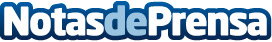 La Unión Europea apoya la financiación de más de 100.000 microempresasLas ayudas económicas a microempresarios que ha realizcaió la Unión Europrea alcanza la cifra de 1.000 millones de eurosDatos de contacto:Nota de prensa publicada en: https://www.notasdeprensa.es/la-union-europea-apoya-la-financiacion-de-mas Categorias: Internacional Finanzas Recursos humanos http://www.notasdeprensa.es